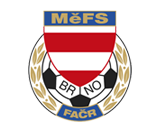 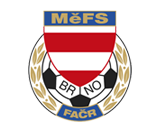 NOMINAČNÍ LISTINAvýběru MěFS Brno, hráčů U12 – r. 2011na sobotu 17.12.2022Akce: 					Victory Cup 2022Místo akce:		sportovní hala Dom športu – Junácká 6, Bratislava, SlovenskoTermín: 				sobota 17.12.2022Sraz:			v 06:00 – Vídeňská 470/9, Brno (hala Morenda) ; cesta autobusemUkončení akce:	cca v 18:00 – Vídeňská 470/9, Brno (hala Morenda)Vybavení:	sálová obuv, chrániče, lahev na pití, brankáři rukavice, kartičku pojištěnce, cestovní doklad, cestovní pojištění, další potřebné zápasové vybavení do halyNominace hráčů U12:Trenéři výběru: 	Bureš Dominik, Uhlíř Radek		Vedoucí výběru: 	Skoumal ZdeněkV krajním případě lze vyrozumět telefonicky p. Skoumala Zdeňka – tel. +420 604 547 876Za účast hráčů na srazu odpovídá mateřský oddíl. V případě neomluvené neúčasti nominovaných hráčů se klub vystavuje postihu dle článku 17 bod 3 RFS !V Brně 08.12.2022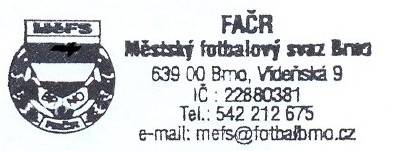    	Ondřej Šafránek, v.r.					               Mgr. Jan Maroši, v.r.	 předseda KM MěFS						   předseda VV MěFSZa správnost:		Libor Charvátsekretář MěFSpříjmení a jménomateřský klubModlitba Jakub (B)FC Zbrojovka BrnoKlaška Vladimír RudolfFC Zbrojovka BrnoKroupa DanielFC Zbrojovka BrnoSmejkal MatějFC Zbrojovka BrnoBrabec ViktorFC Zbrojovka BrnoBajer LukášFC Svratka BrnoSmyček LukášFC Sparta BrnoKozák MatějTJ Tatran BohuniceNajt KryštofSK LíšeňDrápal MatyášFC Dosta Bystrc-Kníničky